										ПРОЕКТ № 5 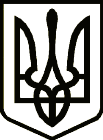 УкраїнаНОВГОРОД – СІВЕРСЬКА МІСЬКА РАДАЧЕРНІГІВСЬКОЇ ОБЛАСТІ(шістдесята сесія VII скликання)РІШЕННЯ     травня 2020 року                                                                                            № Про затвердження Програми підтримки комунальногонекомерційного підприємства «Новгород-Сіверськийрайонний Центр первинної медико-санітарної допомоги» Новгород-Сіверської районної ради Чернігівської області на 2020 рікЗ   метою    забезпечення    якісною    медичною     допомогою   населення Новгород – Сіверської об’єднаної територіальної громади та ефективного функціонування комунального некомерційного підприємства «Новгород-Сіверський районний Центр первинної медико-санітарної допомоги» Новгород-Сіверської районної ради Чернігівської області,  керуючись пунктом 22   частини 1 статті 26 Закону України «Про місцеве самоврядування                       в Україні», міська рада В И Р І Ш И Л А:1. Затвердити Програму підтримки комунального некомерційного підприємства «Новгород-Сіверський районний Центр первинної медико-санітарної допомоги» Новгород-Сіверської районної ради Чернігівської області на 2020 рік (далі - Програма), що додається. 2. Фінансовому управлінню міської ради при внесенні змін до бюджету Новгород-Сіверської міської об’єднаної територіальної громади на 2020 рік передбачити кошти на виконання заходів Програми у межах наявних фінансових ресурсів.3. Контроль за виконанням рішення покласти на постійну комісію міської ради  з питань  планування, бюджету та комунальної власності.Міський голова                                       		    	                     О. Бондаренко Проект рішення підготував:Головний лікар комунального некомерційногопідприємства «Новгород-Сіверський районнийЦентр первинної медико-санітарної допомогиНовгород-Сіверської районної ради Чернігівської області								О. ЧерненкоПогоджено :Заступник міського голови	з питань діяльності виконавчих органів міської ради								 О. МогильнийКеруючий справами виконавчого комітету міської ради								 Л. ТкаченкоНачальник юридичного відділу міської ради								 М. ШахуновНачальник відділу економікиміської ради									 І. ПузирейНачальник фінансового управління міської ради							 В. ПечкоСекретар міської ради								Ю. ЛакозаНадіслати:- фінансове управління міської ради - 1 прим.;- КНП «Новгород-Сіверський районний Центр ПМСД - 1 прим.